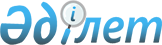 Қазақстан Республикасының мемлекеттік наградаларымен наградтауға ұсынудың және оларды тапсырудың тәртібі туралы нұсқаулықты, Қазақстан Республикасының мемлекеттік наградалары құжаттарының үлгілерін және Қазақстан Республикасының мемлекеттік наградалары белгілерінің сипаттамасын бекіту туралыҚазақстан Республикасы Президентінің Өкімі 1999 жылғы 8 қараша N 90.
      "Қазақстан Республикасының мемлекеттік наградалары туралы" Қазақстан Республикасы Заңының 3-бабына сәйкес және Қазақстанның мемлекеттік наградаларымен наградтауға ұсынуды, оларды есепке алу мен сақтауды ретке келтіру мақсатында:
      1. Ұсынылып отырған: 
      1) Қазақстан Республикасының мемлекеттік наградаларымен наградтауға ұсынудың және оларды тапсырудың тәртібі туралы нұсқаулық (N 1 қосымша); 
      2) Қазақстан Республикасының мемлекеттік наградалары құжаттарының үлгілері (N 2 қосымша); 
      3) Қазақстан Республикасының мемлекеттік наградалары белгілерінің сипаттамасы бекітілсін (N 3 қосымша).
      2. Қазақстан Республикасы Президенті Әкімшілігінің Басшысы Қазақстан Республикасының мемлекеттік наградаларын және олардың құжаттарын сатып алу, есепке алу мен сақтау тәртібі туралы нұсқаулықты әзірлеп, бекітсін.
      Ескерту. 2-тармақ жаңа редакцияда - ҚР Президентінің 2013 жылғы 28 мамырдағы № 205 өкімімен.


       3. Осы Жарлықтың 2-тармағында көзделген Нұсқаулықтың талаптары мемлекеттік органдар мен лауазымды адамдар үшін, өздеріне қатысты бөліктерінде, міндетті деп белгіленсін. Қазақстан Республикасының мемлекеттік наградаларымен наградтауға ұсынудың және
оларды тапсырудың тәртiбi туралы
Нұсқаулық 1. Қазақстан Республикасының мемлекеттік наградаларымен наградтауға ұсынудың тәртібі
      1. Қазақстан Республикасының мемлекеттік наградаларымен наградтауға ұсыну "Қазақстан Республикасының мемлекеттiк наградалары туралы" Қазақстан Республикасының Заңына сәйкес жүзеге асырылады. 
      Награданың түрi наградтауға ұсынылған адамның сiңiрген еңбегiнiң сипаты мен дәрежесi, ең жоғары дәрежелi ерекшелiк белгiлерi - "Алтын Қыран" орденi мен "Халық қаһарманы" және "Қазақстанның Еңбек Ері" атақтарының, Қазақстан Республикасы ордендерiнiң, медальдарының, құрметті атақтары мен Құрмет грамотасының мәртебелерi ескерiле отырып белгіленедi. 
      Ескерту. 1-тармаққа өзгерту енгізілді - ҚР Президентінің 2009.12.01. N 278 Өкімімен. 


      2. "Алтын Қыран" орденiмен наградтауға кандидатураларды Қазақстан Республикасының Президенті айқындайды. 
      Өзге мемлекеттік наградалармен наградтау жөнiнде Қазақстан Республикасының Президентiне Қазақстан Республикасының Парламентi, Yкiметi, министрлiктер, агенттіктер, өзге де орталық және жергілікті атқарушы органдар, шығармашылық одақтар мен басқа да ұйымдар ұсыныстар бередi. 
      Наградтауға кандидатураларды еңбек ұжымдары қарап, ұсына алады. Бұл жөнiнде награда қағазына жазылады. 
      3. Дәрежелерi бар наградалардан басқа бiр наградаға екiншi рет қайталап ұсынуға жол берілмейді. 
      Көп балалы аналарды наградтауды және қаһармандық ерлік жасауға, қиын-қыстау жағдаяттарға байланысты айрықша жағдайларды қоспағанда, кезекті наградаға бұдан бұрынғы наградтаудан кейiн кемiнде бес жыл өткен соң ғана ұсынуға болады. 
      Қазақстанның халық жазушысы" құрметті атағы Қазақстан Республикасының әдебиетін дамытуға айрықша үлес қосқан, бұрын "Қазақстанның еңбек сіңірген қайраткері" ("Заслуженный деятель Казахстана") құрметті атағына ие болған адамдарға және (немесе) әдебиет саласындағы Қазақстан Республикасы мемлекеттік сыйлықтарының лауреаттарына беріледі.
      Ескерту. 3-тармаққа өзгерту енгізілді - ҚР Президентінің 2007.03.25. N 114; 20.10.2023 № 90 өкімімен.


      4. Мемлекеттiк наградаға ұсынылушының әрқайсысына белгіленген үлгідегі награда қағазы толтырылады (N 1 және N 2 нысандары қоса беріліп отыр). 
      Награда қағазында (N 1 нысан) наградталушының жеке басын, оның жұмыс істеген саладағы және осы ұжымдағы жалпы еңбек өтiлiн, сiңiрген нақты еңбегін сипаттайтын деректер, жұмысының тиiмдiлiгi мен сапасы туралы мәлiметтер баяндалады; өндiрiсте еңбек ететiндерге - жұмысының негiзгi нәтижелерi, сондай-ақ ол аталып өтуi мүмкiн награда көрсетіледi. 
      Награда қағазына ұйым басшысы қол қояды. 
      Бiрiншi басшының награда қағазына жоғары тұрған органның басшылығы қол қояды. 
      Награда қағаздары оларға басшылығы қол қойған ұйымдардың мөрлерiмен тиянақталады. Тиiстi наградаға ұсынылған көп балалы анаға белгiленген үлгiдегi награда қағазы (N 2 нысан) толтырылады. 
      Награда қағаздарын: жұмыс iстейтiн аналарға жұмыс орны, жеке-дара еңбек ететіндер мен жұмыс істемейтiн аналарға жергiлiктi атқарушы органдар толтырады және олардың қойған қолымен және мөрлерiмен куәландырылады. 
      Награда қағаздары (N 2 нысан) ана мен балалардың жеке құжаттарының негізiнде толтырылады, ал хабарсыз кеткен немесе "Қазақстан Республикасының мемлекеттiк наградалары туралы" Заңның 28-бабында көрсетiлген жағдайларда қаза тапқан балаларға анықтамалар немесе тиiстi органдардың басқа да дәлелдейтiн құжаттары ұсынылады. 
      Балаларды растайтын анықтамалар бiр жыл iшiнде жарамды. 
      Награда қағаздары компьютерлік техниканы қолдана отырып толтырылады. 
      "Халық қаһарманы", "Қазақстанның Еңбек Ері" атақтарына және құрметті атақтарға ұсынылғандардың награда қағаздарымен бірге 3х4 көлемді екі фотосуреті қоса жіберіліп, олардың сыртқы бетіне тектері мен аты-жөні көрсетілуге тиіс. 
      Дұрыс толтырылмаған және Мемлекеттік наградалар жөніндегі комиссияның отырысына дейін отыз күннен кем мерзімде келіп түскен награда құжаттары қарауға қабылданбайды. 
      Ескерту. 4-тармаққа өзгерту енгізілді - ҚР Президентінің 2007.03.25. N 114, 2009.12.01. N 278 Өкімдерімен. 


      5. Наградтауға кандидатураны еңбек ұжымы ұсынған жағдайда, награда қағазы мен наградтау туралы еңбек ұжымының өтiнiмi келiп түскен материалдарды қарап, ұсыным әзiрлейтiн тиісті атқарушы органдарға немесе министрліктерге, мемлекеттік комитеттерге, шығармашылық одақтарға, қоғамдық ұйымдарға, әскери ведомстволарға және басқа органдарға жiберiледi. 
      6. Қазақстан Республикасы Президентiнiң атына:
      меншiк нысандарына қарамастан ұйымдардың, жергiлiктi мемлекеттiк органдардың қызметкерлерiне, өңірлік қоғамдық бiрлестiктердiң өкiлдерiне – Астана және Алматы қалаларының, облыстардың әкiмдерi;
      облыстардың, республикалық маңызы бар қалалардың және астананың тексеру комиссияларының төрағаларына - Жоғары аудиторлық палатаның Төрағасы;
      орталық мемлекеттiк органдардың, Қазақстан Республикасының Президентiне тiкелей бағынатын және есеп беретін органдардың, республикалық шығармашылық одақтар мен қоғамдық ұйымдардың қызметкерлерiне – осы ұйымдардың басшылары;
      орталық мемлекеттiк органдардың, Қазақстан Республикасының Президентiне тiкелей бағынатын және есеп беретiн органдардың бiрiншi басшыларына, Астана және Алматы қалаларының, облыстардың әкiмдерi мен мәслихаттарының хатшыларына – Қазақстан Республикасының Парламентi мен Үкiметi ұсынымдар енгізеді.
      Наградтауға ұсынылғандардың әрқайсысына ұсыным жеке дайындалады.
      Ескерту. 6-тармақ жаңа редакцияда - ҚР Президентінің 11.01.2016 № 169 Жарлығымен (алғашқы ресми жарияланған күнінен кейін күнтізбелік он күн өткен соң қолданысқа енгізіледі); өзгеріс енгізілді - ҚР Президентінің 12.08.2023 № 51 өкімімен.


      7. Қорғаныс министрлiгiнiң, Iшкi iстер министрлiгiнiң, Ұлттық қауiпсiздiк комитетiнiң, Республикалық ұланның, Қазақстан Республикасы Президентiнiң Күзет қызметінiң әскери қызметшілерi мен қызметкерлерiн, сондай-ақ осы органдардың азаматтық контингентiн наградтау туралы ұсыныс жасау тәртiбiн осы органдардың басшылығы белгiлейдi. 
      8. Қазақстан Республикасының шет елдерде жұмыс істейтiн азаматтарын, сондай-ақ шетел азаматтарын және шет елдерде тұратын азаматтығы жоқ адамдарды наградтау туралы ұсынысты Қазақстан Республикасының Сыртқы iстер министрлiгi немесе республиканың Сыртқы істер министрлiгiмен келiсе отырып, басқа да министрлiктер, мемлекеттiк комитеттер, өзге де орталық мемлекеттік органдар бередi. 
      Ескерту. 8-тармаққа өзгеріс енгізілді – ҚР Президентінің 05.05.2017 № 471 Жарлығымен.


      9. Республика аумағында тұратын шетел азаматтарын наградтауға ұсыну жалпы негiздерде жүргiзiледi. 
      10. Наградтауды алдын ала қарап, ұсыныстар әзiрлеу үшiн Қазақстан Республикасы Президентінiң жанынан Мемлекеттiк наградалар жөнiндегi комиссия құрылады. 
      Комиссияның наградтау жөнiндегi өтiнімдердi қарау нәтижелерi туралы кандидатураны ұсынған органға ауызша түрде хабарланады. 
      Комиссияның наградтау немесе наградтамау жөнiндегi шешiмiне азаматтардың арыздары мен өтiнiштерi қаралмайды. 
      11. Қазақстан Республикасы Президентiнiң мемлекеттiк наградалармен наградтау туралы Жарлықтары "Қазақстан Республикасының президентi мен Қазақстан Республикасы Yкiметiнiң актiлер жинағында", республикалық және жергiлiктi баспасөзде жарияланып, теледидар мен радио арқылы беріледi.  2. Қазақстан Республикасының мемлекеттiк наградаларын тапсыру тәртiбi 
      12. Мемлекеттiк наградаларды тапсыру салтанатты және жария жағдайда, Қазақстан Республикасы Президентiнiң Жарлығы күшiне енгеннен бастап екi ай мерзiмнен кешiктірмей жүргізіледі. 
      Қазақстан Республикасының мемлекеттiк наградаларын Қазақстан Республикасының Президентi тапсырады. 
      Қазақстан Республикасы Президентiнiң тапсыруы бойынша мемлекеттiк наградаларды сондай-ақ: 
      - Қазақстан Республикасының Мемлекеттік кеңесшісі;
      - облыстардың, Астана және Алматы қалаларының әкiмдерi, министрлер, Қазақстан Республикасының елшiлерi, сондай-ақ Қазақстан Республикасының Президентi соған уәкiлдiк берген басқа адамдар тапсыра алады.
      Ескерту. 12-тармаққа өзгеріс енгізілді - ҚР Президентінің 12.08.2023 № 51 өкімімен.


      13. Наградаларды тапсыру Қазақстан Республикасы Президентiнiң Резиденциясында, республикалық, облыстық, қалалық атқарушы органдарында, еңбек ұжымдарының жиналыстарында, сондай-ақ әскери бөлiмдер мен бөлiмшелерде жүргiзiледi. 
      Қазақстан Республикасының мемлекеттiк наградасы наградталушының жеке өзiне тапсырылады. Награда тапсырылар алдында Қазақстан Республикасы Президентiнiң наградтау туралы Жарлығы жария етiледi. 
      14. Наградталушының әрқайсысына мемлекеттiк награда табыс етiлуiмен бiр мезгiлде наградталғандығы туралы мынадай құжаттар да: 
      - "Алтын Қыран" орденiмен наградталған адамға - орден кiтапшасы; 
      - "Халық қаhарманы" атағы берiлген адамға - "Халық қаhарманының" кiтапшасы мен куәлігі; 
      - "Қазақстанның Еңбек Ері" атағы берілген адамға - "Қазақстанның Еңбек Ерінің" кітапшасы мен куәлігі; 
      - орденмен наградталған адамға - орден кiтапшасы; 
      - медальмен наградталған адамға - медальдiң куәлiгi; 
      - құрметтi атақ берiлген адамға - құрметтi атақтың куәлiгi берiледi. 
      Көп балалы анаға наградамен бiрге орден кiтапшасы табыс етiледі. 
      Ескерту. 14-тармаққа өзгерту енгізілді - ҚР Президентінің 2009.12.01. N 278; 15.02.2019 № 278 Өкімдерімен.


       15. Барлық награда құжаттары Қазақстан Республикасы Президентінің Әкімшілігінде толтырылады. 
      Наградтау туралы құжаттар мерзiмсiз болып табылады. Наградтау туралы құжатқа қандай да бiр түзету енгiзуге болмайды. Наградталушының тегi, аты, әкесiнiң аты өзгеруiне байланысты наградтау туралы құжат айырбастауға жатпайды. 
      "Халық қаһарманының", "Қазақстанның Еңбек Ерінің" куәліктеріне және құрметтi атақтардың куәлiктерiне наградталушылардың фотосуреттерi жапсырылып, олар мөрмен куәландырылады. 
      Ескерту. 15-тармаққа өзгерту енгізілді - ҚР Президентінің 2007.03.25. N 114, 2009.12.01. N 278; 15.02.2019 № 278 Өкімдерімен.


      16. Мемлекеттік награда тапсырылғанға дейін награда тапсырылатын жерде наградталғандардың тізім (N 3 нысан) толтырылады, оған награда тапсырылғаннан кейін оны алғаны туралы наградталушы жеке өзі қол қояды. 
      Тізім награданы тапсырған адамның қойған қолымен және оны тапсырған органның мөрімен бекітіледі. 
      Наградталушының тегін, атын, әкесiнiң атын жазуда әрiп айырмашылығы байқалған жағдайда түзету актiсi (N 6 нысан) жасалып, оған жергiлiктi атқарушы орган басшысының қолы қойылып, тапсыру хаттамасына тiркеледi. 
      Ескерту. 16-тармаққа өзгерту енгізілді - ҚР Президентінің 2007.03.25. N 114 өкімімен. 


      17. Мемлекеттiк награда тапсырылып болғаннан кейiн тапсыру хаттамасы (N 4 нысан) жасалып, ол награда тапсырған адамның қойған қолымен, тапсырған органның мөрiмен бекiтiледi. 
      Наградталушы қайтыс болып, мемлекеттік награда оған тiрi кезiнде тапсырылмаған жағдайда немесе ол қайтыс болғаннан кейiн наградталса, награда мен оның құжаттары естелiк ретінде сақтау үшiн наградталушының отбасына берiледi. Бұл жөнiнде хаттама рәсiмделiп (N 5 нысан), ол Қазақстан Республикасы Президентiнiң Әкiмшiлiгіне жiберiледi. 
      Егер наградталушы сырқаттығына, мүгедектiгіне байланысты тапсыруға келе алмаған жағдайда оған награда оның үйiнде немесе ол емделiп жатқан мекемеде тапсырылуы мүмкiн. 
      Наградталушының мекен-жайы өзгерген жағдайда (облыстан, республикадан тысқары жерге кетуiне байланысты) жергiлiктi жерлерде награда тапсырудың мүмкiндiгі болмаған наградталушылардың тiзiмi жасалып (N 7 нысан), Қазақстан Республикасы Президентінiң Әкiмшiлiгіне жiберiледi. 
      18. Мемлекеттік наградаларды жергілікті жерде тапсыруды ұйымдастыру мен өткiзу жауапкершiлiгi облыстық, Астана және Алматы қалаларының атқарушы органдарына жүктеледi. 
      19. Қазақстан Республикасының ордендерiн, медальдарын және басқа да ерекшелiк белгiлерiн тағып жүрудiң тәртiбi "Қазақстан Республикасының мемлекеттiк наградалары туралы" Қазақстан Республикасы Заңының 32 және 33-баптарының шарттарымен реттеледi. 
      Наградталушыда бұрынғы КСРО мен басқа шет мемлекеттердiң мемлекеттік наградалары бар болған жағдайда, КСРО мен шет мемлекеттердiң наградалары Қазақстан Республикасының наградаларынан кейiн, жоғарыда аталған Заңның 11 және 18-баптарында белгiленген ретпен орналастырылады. 
      Наградталған адамдар ордендер мен медальдардың орнына наградалардың белгіленген үлгiдегi символдарын таға алады. 
      20. Қажет болған жағдайда наградаға құқықты қалпына келтiру наградтауға ұсыныс беруге құқылы органдардың өтiнiмi бойынша жүзеге асырылады. 
      Мемлекеттiк наградалар мен олардың құжаттарының көшiрмелерiн беру тәртiбi "Қазақстан Республикасының мемлекеттiк наградалары туралы" Қазақстан Республикасы Заңының 38-бабының шарттарымен реттеледi. Қажет болған жағдайда наградталушы жоғалғандарының орнына наградалар мен олардың құжаттарының көшiрмелерiн беру жөнiнде жергiлiктi атқарушы органға өтініш беруiне болады. Өтiнiшке наградталғандығы туралы құжат, жоғалу жағдаяттары жөнiндегi мемлекеттiк органның немесе мекеменiң құжаты қоса тiркеледi. Жергілiктi атқарушы орган өтiнiштi қарағаннан кейiн, өз шешiмiн, наградталушының өтiнiшi мен оған тiркелген құжаттарды қарап, Мемлекеттiк наградалар жөнiндегi комиссияға ұсыныс беру үшiн облыстық атқарушы органға жiбередi. 
      Наградтау туралы құжаттың көшiрмесi қолданылып жүрген бланкiге толтырылып, оған "көшiрме" деген сөз жазылады. 
      21. Жарамсыз күйге түскен мемлекеттік наградалар мен наградтау туралы құжаттарды айырбастау айрықша жағдайларда ғана, бүлiнген белгі мен оның құжаты қоса жiберiлген, наградталушының өтiнiшi және жергілiктi атқарушы органның өтiнiмi бойынша Мемлекеттiк наградалар жөнiндегi комиссияның шешімімен жүргізілуі мүмкін.  НАГРАДА ҚАҒАЗЫ
      Ескерту. 1-нысан жаңа редакцияда - ҚР Президентінің 2013 жылғы 28 мамырдағы № 205 өкімімен.
       1. Тегі, аты, әкесінің аты
      _____________________________________________________________________
      2. Жеке сәйкестендіру нөмірі (ЖСН) __________________________________
      3. Лауазымы, жұмыс, қызмет орны (кәсіпорын, мекеме, ұйым бөлімшесінің атауы дәл көрсетілуі керек)
      _____________________________________________________________________
      4. Жынысы ___________ 5. Туған жылы мен туған жері __________________
      6. Ұлты _____________________________________________________________
      7. Білімі ___________________________________________________________
      8. Ғылыми дәрежесі, ғылыми атағы ____________________________________
      9. Қазақстан Республикасының қандай мемлекеттік наградаларымен наградталған және наградталған уақыты:
      _____________________________________________________________________
      _____________________________________________________________________
      10. Үйінің мекенжай _________________________________________________
      11. Жалпы жұмыс өтілі ___________ 12. Саладағы жұмыс өтілі___________
      13. Осы еңбек ұжымындағы жұмыс өтілі ________________________________
      14. Наградталушының нақты айрықша еңбегін сипаттайтын мінездеме:
      Кандидатура
      _____________________________________________________________________
      (кәсіпорынның, мекеменің, ұйымның атауы
      _____________________________________________________________________
      талқылау болған уақыт, хаттаманың №)_____________________________________________________________________________________________________________________________________________________________________________________________________________________________________________________________ талқыланып, ұсынылған.
      Мына наградаға ұсынылады ____________________________________________
      (награданың түрі)
      Кәсіпорынның, мекеменің,              Облыстық, республикалық
      ұйымның басшысы                       атқарушы органның басшысы
      ___________________________           _______________________________
            (тегі, аты-жөні)                        (тегі, аты-жөні)
      ___________________________           _______________________________
            (қолы)                                   (қолы)
            М.О.                              М.О.
      ________ жылғы "______" ___________
      (толтырылған айы, күні)
      Ескертпе: наградталушының тегі, аты және әкесінің аты жеке басының куәлігі бойынша толтырылып, қазақ және орыс тілдеріндегі транскрипциясы міндетті түрде көрсетіледі. Мемлекеттік наградаға ұсынылған көп балалы
анаға арналған
      Ескерту. 2-нысан жаңа редакцияда - ҚР Президентінің 2013 жылғы 28 мамырдағы № 205 өкімімен.  НАГРАДА ҚАҒАЗЫ
      1. Тегі, аты, әкесінің аты
      _____________________________________________________________________
      2. Жеке сәйкестендіру нөмірі (ЖСН)___________________________________
      3. Туған жылы ___________ Туған жері_________________________________
      4. Ұлты _____________________________________________________________
      5. Лауазымы мен жұмыс орны __________________________________________
      6. Көп бала тәрбиелеп өсіргені үшін бұрын қандай наградалармен
      наградталды
      _____________________________________________________________________
      _____________________________________________________________________
      7. Ананың балалары жөніндегі мәліметтер:
      1.
      2.
      3.
      4.
      5.
      6.
      7.
      8. Соңғы баланың туған жылы мен айы _________________________________
      9. Ананың үйінің мекенжайы __________________________________________
      10. _______________________________________________________ ұсынылады
      (награданың түрі) Көп балалы ананың отбасы мен балаларына
ҚЫСҚАША МІНЕЗДЕМЕ
      ________________________________              _______________________
      Кәсіпорын, мекеме, жергілікті                    (тегі, аты-жөні)
      атқарушы орган басшысының қолы          М.О.
      (қатыстылығына қарай)
      Атқарушы органның шешімі ____________________________________________
      _____________________________________________________________________
      _____________________________________________________________________
      ___________________________                __________________________
      Аудандық (қалалық) атқарушы                      (тегі, аты-жөні)
      орган басшысының қолы             М.О.
      ________ жылғы "______" ___________
      (толтырылған айы, күні)
      Ескертпе: наградталушының тегі, аты және әкесінің аты жеке басының куәлігі бойынша толтырылып, қазақ және орыс тілдеріндегі транскрипциясы міндетті түрде көрсетіледі. 
      Ескерту. 3-нысан жаңа редакцияда - ҚР Президентінің 2007.03.25. N 114 өкімімен. 
       __________________________          ___________________________ 
      награда тапсырылған орын            награда тапсырылған уақыт 
      (облыс, қала, аудан) 
      Қазақстан Республикасы Президентінің 
      200 __ жылғы ___________ N ____ Жарлығы бойынша 
      НАГРАДТАЛҒАНДАРДЫҢ ТІЗІМІ 
      Мәліметтердің дұрыстығын және наградталушының 
      қойған қолын растаймын 
      ______________________________________________ 
        (тегі, аты, әкесінің аты, лауазымы) 
      ______________________________________________ 
      (қолы) 
      М.О. 
      "___"_______________ __ж.  Қазақстан Республикасының мемлекеттік
наградаларын тапсырудың
Хаттамасы
      ___________________         _____________________ 
            тапсырылған орны            тапсырылған уақыты 
      Мен, ________________________________________________________ 
      тапсырушының қызметі, тегі, аты-жөні 
      _________________________________________________________________ 
      Қазақстан Республикасы Президентінің атынан наградталғандарға 
      мемлекеттік наградаларды тапсырдым: 
      Қазақстан Республикасы Президентінің       
      __________________________ Жарлығы         
      бойынша                            
      награданың түрі 
      ________________________________      _______________________ 
      Тегі, аты-жөні (Жарлық бойынша)       қызметі (Жарлық бойынша) 
      М.О. 
      ___________________________ 
      (тапсырушының қолы)  Қайтыс болған наградталушының отбасына мемлекеттік награданы
табыс етудің (қайтыс болғаннан кейін) 
Хаттамасы
      _____________________________ 
      тапсырылған күні 
      Мен,__________________________________________________________ 
      (табыс етушінің қызметі, тегі мен аты-жөні) 
      _________________________________________________________________ 
      Қазақстан Республикасы Президентінің ______ жылғы "____"_____ 
      Жарлығы бойынша марқұм (қайтыс болғаннан кейін) _____________ 
      ___________________________________________________________________ 
      наградталушының тегі, аты, әкесінің аты 
      ___________________________________________________________________ 
      награданың, құжаттың түрі 
      оның ____________________________________________________________ 
      еріне, әйеліне, ұлына, қызына, асыраушысына, қамқоршысына, 
      _________________________________________________________________ 
      әкесіне, анасына, ағасына, інісіне, әпкесіне, қарындасына 
      _________________________________________________________________ 
      тегі, аты, әкесінің аты 
           табыс еттім. 
      ____________________ 
      (табыс етушінің қолы) 
      М.О.  Наградталушылардың тектеріне, аттары мен әкесінің
аттарына түзетулер енгізу туралы
Акт
      Қазақстан Республикасының мемлекеттік наградаларын тапсыруға әзірлік кезінде мынадай айырмашылықтар анықталды: 
      Қазақстан Республикасы        
      Президентінің                 
      _____________________ Жарлығы   
      награданың түрі 
            Былай болып кеткен:            Былай болуға тиіс: 
      ______________________ 
      Әкім  Қазақстан Республикасы Президентінің Жарлықтарымен
наградталып, бірақ мемлекеттік наградаларды тапсырудың
мүмкіндігі болмаған адамдардың
Тізімі
      _________________________________________________________________ 
      NN  Наградталушының  Жарлықтың  Награданың  Тапсырылмау себептері 
      р/с  тегі, аты-жөні  шыққан     түрі        мен жаңа мекен-жайы 
      уақыты мен 
                           нөмірі _________________________________________________________________ 
      Кеткен жері 
      (мекен-жайы) 
                                              Қайтыс болған (туыстары жоқ) 
                                              Шетелге іссапарға кеткен 
      (оралу мерзімі) 
                                              Әскери қызметке шақырылған 
      _________________________________________________________________ 
      Көрсетілген наградаларды ___________________________________ 
      (облысы) 
           облысының есебінен шығаруды сұраймыз. 
      Әкім 
      РҚАО-ның ескертпесі! 

      Қазақстан Республикасының мемлекеттік наградалары құжаттарының үлгілері (2-қосымша) осы өкіммен қоса берілмеген.

      Ескерту. 2-қосымшаға өзгеріс енгізу көзделген – ҚР Президентінің 15.02.2019 № 278 өкімімен.

      РҚАО-ның ескертуі! 

      Қазақстан Республикасы Мемлекеттік наградалары белгілерінің сипаттамасы (3-қосымша) осы өкіммен қоса берілмеген. 

       Ескерту. 3-қосымшаға өзгерістер енгізу көзделген - ҚР Президентінің 2009.12.01 N 278, 2010.09.08 N 436; 31.03.2015 N 353; 28.05.2015 № 4; 25.05.2020 № 109; 12.08.2023 № 51; 20.10.2023 № 90 өкімімен.


					© 2012. Қазақстан Республикасы Әділет министрлігінің «Қазақстан Республикасының Заңнама және құқықтық ақпарат институты» ШЖҚ РМК
				
      Қазақстан РеспубликасыныңПрезиденті
N 1 қосымшаҚазақстан Республикасы Президентінiң
1999 жылғы 8 қарашадағы N 90
өкiмiмен бекітілдіN 1 нысан     Қазақстан Республикасы ____________________    (облысы)        N 2 нысан       Қазақстан Республикасы ______________________    (облысы)        
N N
р/с
Тегі
Аты
Әкесінің аты
Туған жылы
Балалары қазір қайда тұрадыN 3 Нысан        Қазақстан Республикасы  _____________________       облысы           
р/с 
N 
Тегі, 
аты, 
әкесі- 
нің аты 
Награ- 
даның 
түрі 
Орденнің, 
Алтын 
жұлдыздың 
нөмірі 
Орден кітапшасы- 
ның, медаль, құр- 
метті атақ куә- 
лігінің нөмірі 
Наград- 
талушы- 
ның 
қолы 
1 
2 
3 
4 
5 
6 N 4 Нысан        Қазақстан Республикасы  _____________________       облысы           N 5 Нысан       Қазақстан Республикасы ____________________ (облысы)        N 6 Нысан        Қазақстан Республикасы  _____________________  (облысы)         N 7 Нысан         Қазақстан Республикасы   ______________________    (облысы)         